Technik urządzeń i systemów energetyki odnawialnej 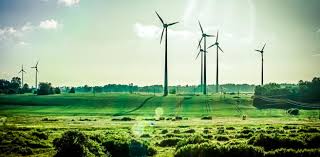 Technik urządzeń i systemów energetyki odnawialnej: 311930Jest to zawód szerokoprofilowy, umożliwia pracę z zakresu pozyskiwania energii słonecznej, wodnej, wiatrowej czy geotermalnej. Intensywny rozwój rynku energii odnawialnej i rosnącego zapotrzebowania na specjalistów tej dziedziny daje wiele możliwości zatrudnienia w Polsce.Absolwent szkoły kształcącej w zawodzie technik urządzeń i systemów energetyki odnawialnej będzie przygotowany do wykonywania następujących zadań zawodowych: 1) organizowania montażu urządzeń i systemów energetyki odnawialnej;2) wykonywania montażu urządzeń i systemów energetyki odnawialnej;3) konserwowania oraz naprawiania urządzeń i systemów energetyki odnawialnej;4) kontrolowania pracy urządzeń i systemów energetyki odnawialnej;5) sporządzania kosztorysów oraz ofert i umów dotyczących urządzeń i systemów energetyki odnawialnej. Kształcenie trwa 4 lata. Absolwent uzyskuje dyplom potwierdzający kwalifikacje:BD.17. Montaż urządzeń i systemów energetyki odnawialnej; BD.18. Eksploatacja urządzeń i systemów energetyki odnawialnej;oraz wykształcenie średnie.Teoretyczne i praktyczne zajęcia zawodowe realizowane będą w doskonale wyposażonych pracowniach szkolnych. Uczniowie odbędą 4-tygodniowe praktyki zawodowe w firmach związanych z ochroną środowiska i montażem urządzeń energetyki odnawialnej na terenie Sandomierza i okolic.